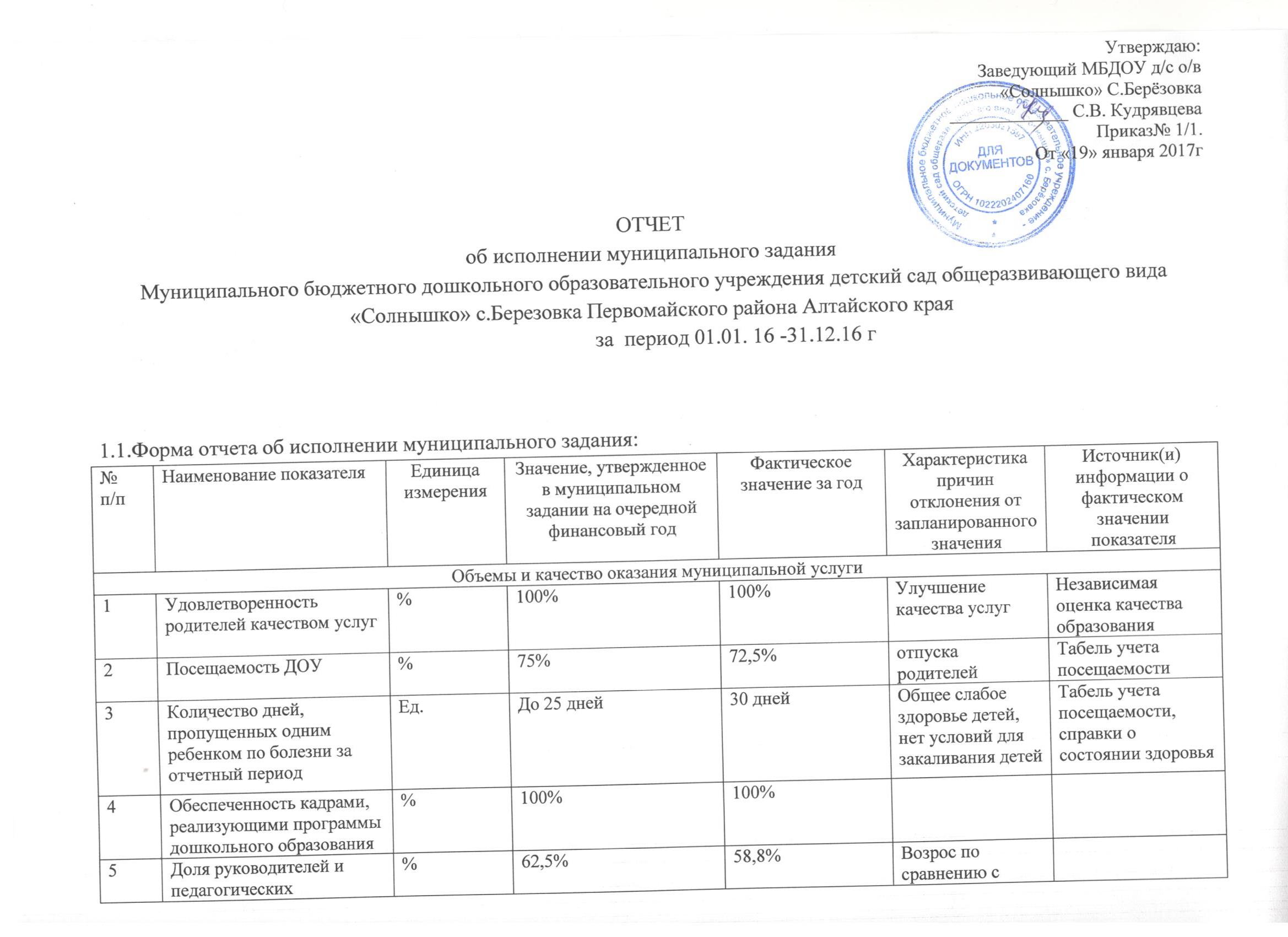 Утверждаю:Заведующий МБДОУ д/с о/в «Солнышко» С.Берёзовка   _____________ С.В. КудрявцеваПриказ№ 1/1.От «19» января 2017гОТЧЕТ об исполнении муниципального задания Муниципального бюджетного дошкольного образовательного учреждения детский сад общеразвивающего вида «Солнышко» с.Березовка Первомайского района Алтайского края 	за  период 01.01. 16 -31.12.16 г1.1.Форма отчета об исполнении муниципального задания:Иные требования к отчетности об исполнении муниципального задания -  нет№ п/пНаименование показателяНаименование показателяЕдиница измеренияЗначение, утвержденное в муниципальном задании на очередной финансовый годФактическое значение за годХарактеристика причин отклонения от запланированного значенияХарактеристика причин отклонения от запланированного значенияХарактеристика причин отклонения от запланированного значенияИсточник(и) информации о фактическом значении показателяОбъемы и качество оказания муниципальной услугиОбъемы и качество оказания муниципальной услугиОбъемы и качество оказания муниципальной услугиОбъемы и качество оказания муниципальной услугиОбъемы и качество оказания муниципальной услугиОбъемы и качество оказания муниципальной услугиОбъемы и качество оказания муниципальной услугиОбъемы и качество оказания муниципальной услугиОбъемы и качество оказания муниципальной услугиОбъемы и качество оказания муниципальной услуги1Удовлетворенность родителей качеством услугУдовлетворенность родителей качеством услуг%100%100%Улучшение качества услугУлучшение качества услугУлучшение качества услугНезависимая оценка качества образования2Посещаемость ДОУ Посещаемость ДОУ %75%72,5%отпуска родителейотпуска родителейотпуска родителейТабель учета посещаемости3Количество дней, пропущенных одним ребенком по болезни за отчетный период Количество дней, пропущенных одним ребенком по болезни за отчетный период Ед.До 25 дней30 днейОбщее слабое здоровье детей, нет условий для закаливания детейОбщее слабое здоровье детей, нет условий для закаливания детейОбщее слабое здоровье детей, нет условий для закаливания детейТабель учета посещаемости, справки о состоянии здоровья4Обеспеченность кадрами, реализующими программы дошкольного образованияОбеспеченность кадрами, реализующими программы дошкольного образования%100%100%5Доля руководителей и педагогических работников, имеющих высшее профессиональное образованиеДоля руководителей и педагогических работников, имеющих высшее профессиональное образование%62,5%58,8%Возрос по сравнению с предыдущим периодомВозрос по сравнению с предыдущим периодомВозрос по сравнению с предыдущим периодом6Доля педагогов прошедших курсовую переподготовку не менее 1 раза в 3 раза%%100%100%100%7Отсутствие случаев несвоевременного прохождения аттестации на первую, высшую квалификационные категории, соответствие занимаемой должности%%ДАДАДА8Наличие вариативных форм организации дошкольного образования (группы кратковременного пребывания)2229Наличие обоснованных жалоб потребителей на качество оказания услугНаличие обоснованных жалоб потребителей на качество оказания услуг%00Книга регистрации обращения граждан ДОУ, Комитета10Дети от 3 до 7 летДети от 3 до 7 летчеловек148156Статистический отчет11Дети в разновозрастных группахДети в разновозрастных группахчеловек2527Статистический отчет12Организация предоставления общедоступного и бесплатного дошкольного образования детей в образовательном учрежденииОрганизация предоставления общедоступного и бесплатного дошкольного образования детей в образовательном учрежденииЖалоб нет13Наличие в отчетном периоде замечаний к качеству предоставляемых услуг со стороны контролирующих органовНаличие в отчетном периоде замечаний к качеству предоставляемых услуг со стороны контролирующих органовЗамечаний нет